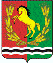 Р А С П О Р Я Ж  Е Н И Е ГЛАВЫ  МУНИЦИПАЛЬНОГО ОБРАЗОВАНИЯЧКАЛОВСКИЙ СЕЛЬСОВЕТАСЕКЕЕВСКОГО  РАЙОНА  ОРЕНБУРГСКОЙ  ОБЛАСТИ     02.09.2020                                      п. Чкаловский                                  № 62- р     О плане ликвидации возможных аварий       Руководствуясь Уставом муниципального образования Чкаловский сельсовет, в связи с подготовкой и началом отопительного сезона 2020-2021 гг:       1. План  ликвидации возможных аварий на период отопительного сезона 2020 – 2021 г. утвердить, согласно приложению.       2. Распоряжение вступает в  силу после его подписания.Глава  сельсовета                                                                     Э.Н. КосынкоРазослано: в дело -2,  ответственным за газовое хозяйство,  истопникам